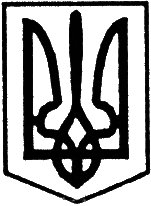 УКРАЇНАУльяновська районна радаКіровоградської області  друга  сесія Сьомого скликанняР і ш е н н я                                                                        від   “18”  грудня  2015 року	                                                    №25м. Ульяновка Про комплексну програму запобігання та реагування на надзвичайні ситуації техногенного та природного характеру в Ульяновському районі на 2016-2020 рокиКеруючись ст.43 Закону України “Про місцеве самоврядування в Україні”, розглянувши проект комплексної програми запобігання та реагування на надзвичайні ситуації техногенного та природного характеру  в Ульяновському районі на 2016-2020 роки, враховуючи рекомендації постійних комісій з питань планування, бюджету і фінансів та з питань агропромислового комплексу, регулювання земельних відносин та охорони навколишнього природного середовища, районна радаВИРІШИЛА:1. Затвердити комплексну програму запобігання та реагування на надзвичайні ситуації техногенного та природного характеру в Ульяновському районі на 2016-2020 роки (додається).3. Рекомендувати районній державній адміністрації зосередити зусилля на забезпеченні безумовного виконання основних положень програми, відповідно до термінів. 4. У разі відсутності фінансування програми рішення районної ради про її затвердження переглядається і приймається відповідне рішення.5. Контроль за виконанням даного рішення покласти на постійну комісію районної ради з питань планування, бюджету і фінансів.  Голова районної ради                                                       І. КРИМСЬКИЙ